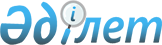 О ликвидации Лечебно-оздоровительного объединения при Кабинете Министров Республики КазахстанПостановление Правительства Республики Казахстан от 14 декабря 1995 г. N 1724



          На основании Указа Президента Республики Казахстан от 6 ноября
1995 г. N 2600  
 U952600_ 
  "Об Управлении Делами Президента Республики
Казахстан" Правительство Республики Казахстан постановляет:




          1. Ликвидировать Лечебно-оздоровительное объединение при
Кабинете Министров Республики Казахстан с передачей полномочий по
управлению имуществом и делами Управлению Делами Президента
Республики Казахстан.




          2. Признать утратившими силу:




     постановление Совета Министров Казахской ССР от 5 февраля 1990
г. N 48 "Об организации Лечебно-оздоровительного объединения при
Совете Министров Казахской ССР";
     постановление Кабинета Министров Казахской ССР от 28 февраля
1991 г. N 138 "Об утверждении Положения о Лечебно-оздоровительном
объединении при Кабинете Министров Казахской ССР".

     Первый заместитель
      Премьер-Министра
    Республики Казахстан
      
      


					© 2012. РГП на ПХВ «Институт законодательства и правовой информации Республики Казахстан» Министерства юстиции Республики Казахстан
				